TANANYAGCSOMAG ÁLTALÁNOS ISKOLA FELSŐ TAGOZATÁN OKTATÓ PEDAGÓGUSOK RÉSZÉRE (A klímaváltozás erdőkre gyakorolt hatása egyetemesen és az osztrák-magyar határtérségben)3. számú megbeszélés a felső tagozaton oktató pedagógusokkal, az oktatási segédanyag szövegtervezével kapcsolatosanIdőpontja: 2022. szeptember 8. 14:30-15:30, online megbeszélés (Microsoft Teams)Résztvevők:Szentpéteriné Kovács Zsuzsanna – Fenyő Téri Általános Iskola - SopronKovácsné Zsolt Andrea – Bersek József Általános Iskola – KőszegVas Megyei Önkormányzati Hivatal: Bálint Anita projektkoordinátorSzabó Szabolcs szakmai projektmegvalósítóEFFIX-Marketing Kft.:Fleck Adrienn, projektmenedzserAndré Sára, piackutató és projektmenedzser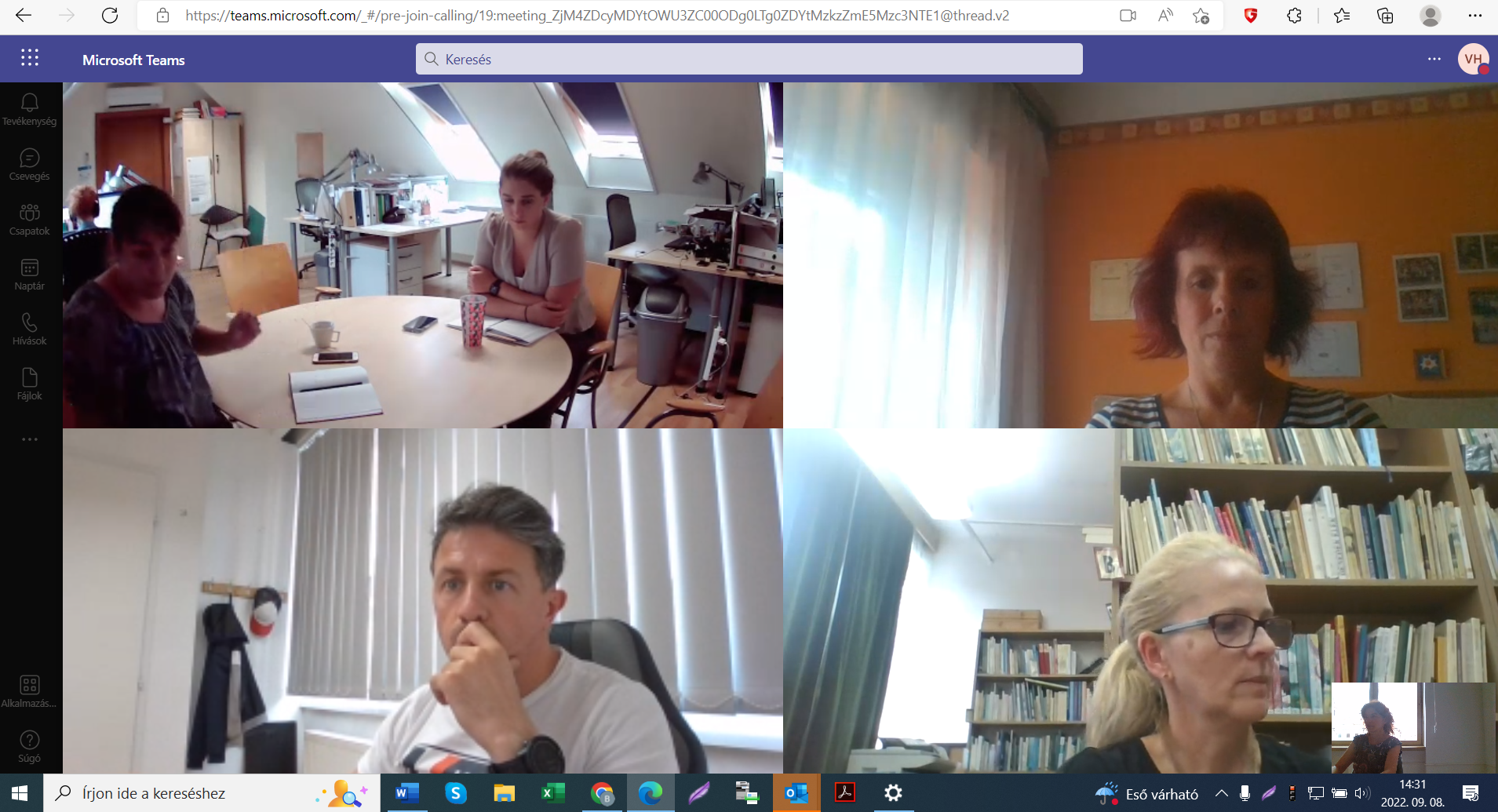 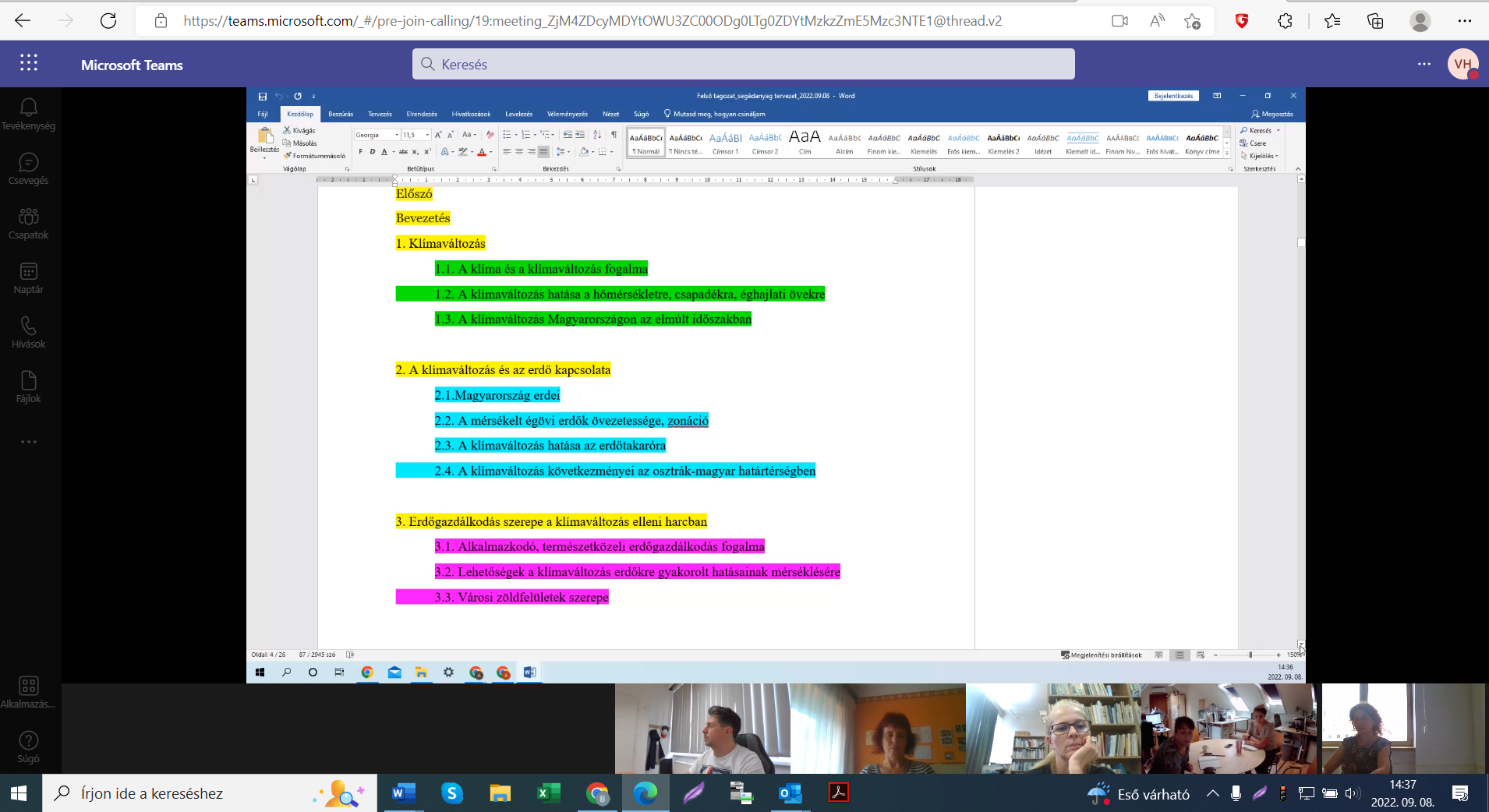 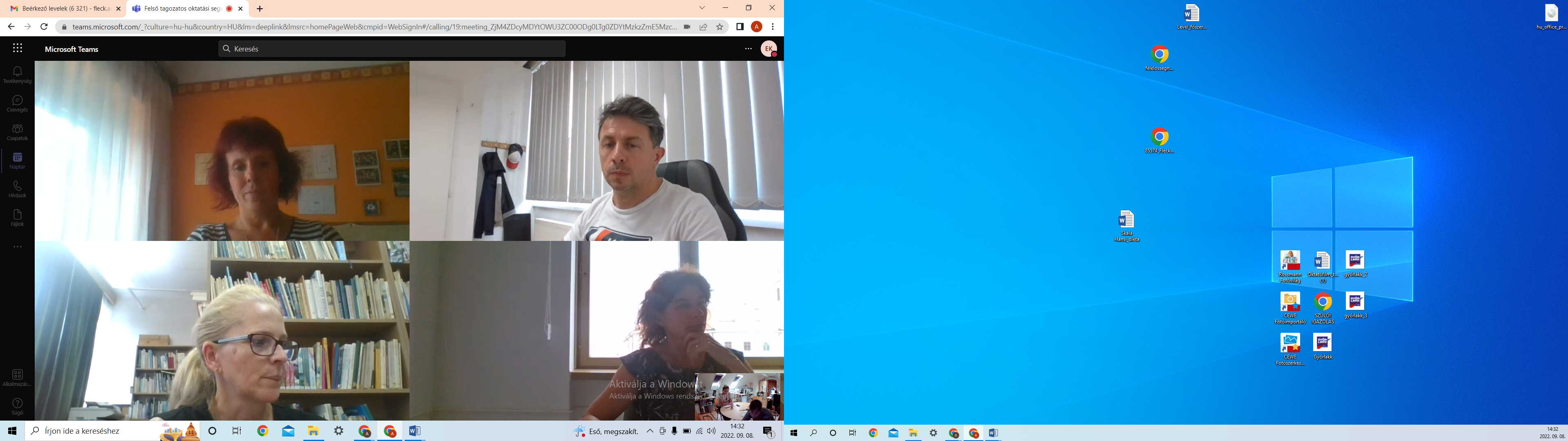 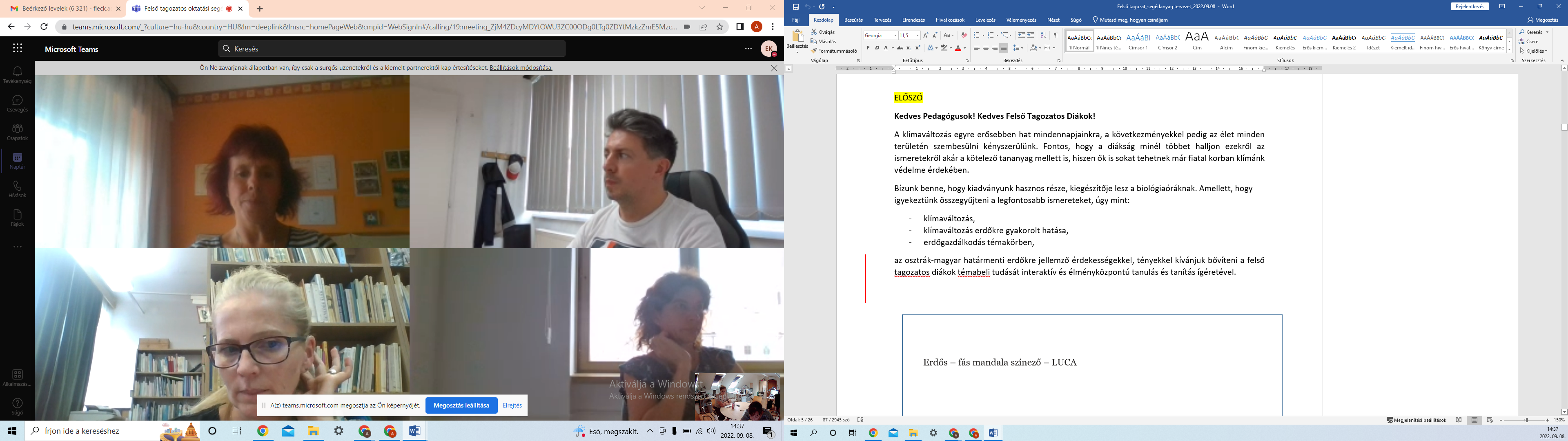 Összefoglaló a megbeszélésen elhangzottakról:Téma:a projekt során kialakításra kerülő tananyagcsomag tervezetének az átbeszélése, javítással kapcsolatos javaslatok megfogalmazása.  Az oktatási segédanyag borítójának grafikai terve már korábban elfogadásra került. A kiküldött tervezettel kapcsolatosan érkezett észrevételek a megbeszélést megelőzően átvezetésre kerültek, mind a pályázat formai elemeit, mind a tananyag szakmai tartalmát illetően.Ezeken kívül felmerült javítási kérések:az oktatási segédanyagban szereplő feladatok digitálisan legyenek megoldhatóak, tekintve, hogy ezek az anyagok alapesetben nem kerülnek nyomtatásra, mindenképpen javítani szükséges a segédanyag fókuszpontján: a jelenlegi magyarországi súlypont helyett az osztrák-magyar régióra szükséges koncentrálni. Fontos, hogy osztrák tananyagként is megállja a helyét. érdemes elgondolkodni azon, hogy a feladatokhoz csatoljunk-e megoldókulcsot. Feladatok:EFFIX-Marketing Kft. javítja a tartalmat a megbeszélteknek megfelelően, a javítás után jövő hét elején megküldi a módosított szövegtervezetet,EFFIX-Marketing Kft. javaslatot fogalmaz meg a digitális tananyagcsomag technikai kivitelezését illetően.